Универсалиум - Всероссийская лабораторная работа как практический тренинг в части формирования функциональной грамотности обучающихся	Как никогда становится актуальной потребность в развитой читательской грамотности обучающихся: в условиях технического прогресса и безоговорочной популярности социальных сетей, где используются короткие тексты, объем которых редко достигает тысячи слов, молодое поколение значительно хуже работает с лексически, стилистически и художественно обогащенным материалом. Сокращается разнообразие форм письменной речи, в которых способны разбираться и ориентироваться обучающиеся. Без развития у обучающихся   читательской грамотности может не только остановиться историческое развитие отечественного художественного слова, но и исчезнуть способность понимания уже созданной М.Ю. Лермонтовым, Н.В. Гоголем, Ф.М. Достоевским, Л.Н. Толстым классики.	Согласно Международной программе по оценке образовательных достижений обучающихся разных стран (англ. Programme for International Student Assessment, PISA), читательская грамотность позиционируется как «способность человека понимать и использовать письменные тексты, размышлять о них и заниматься чтением для того, чтобы достигать своих целей, расширять свои знания и возможности, участвовать в социальной жизни». 	С целью формирования, поддержания и закрепления вышеперечисленных гуманитарных способностей обучающиеся 9-11 классов Большеклочковской и Морозовской школ практиковались во Всероссийской лабораторной работе по русскому языку, посвященной 310-летию М.В. Ломоносова, которая включала 3 задания с развернутым ответом по анализу фрагмента текста Ломоносова с точки зрения лексики, морфологии и синтаксиса и одно задание с выбором ответа. Работа направлена на формирование читательский грамотности и показывает неразрывную связь науки и языка.	Юные исследователи прошли по следам открытий великого ученого и убедились в многогранности его научных интересов и способностей. С помощью представленного в работе фрагмента из «Волфианской экспериментальной физики» Ломоносова осуществляется межпредметная связь, доказывается необходимость умения обучающимися оценивать содержание текста, проводить анализ элементов предложений, логическим путем находить решения сложных теоретических задач.	Кроме того, данная работа позволяет убедиться в исторической значимости текстов научной литературы восемнадцатого века: возникает конвергенция естественно-научного и гуманитарного подходов, диалог естественно-научной и гуманитарной культур, взаимное обогащение разных способов постижения окружающего мира. 	Подкрепленные во Всероссийской лабораторной работе по русскому языку знания обучающиеся смогут использовать при решении заданий Основного государственного и Единого государственного экзаменов, направленных на развитие навыка применения обучающимися в практике письма пунктуационных норм современного русского литературного языка, формирование навыка владения основными приемами информационной переработки письменного текста. Источник: https://apkpro.ru/deyatelnostakademii/lomonosovlab/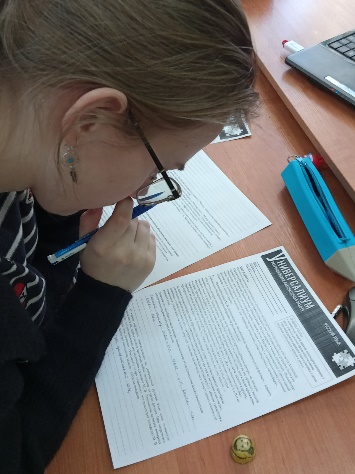 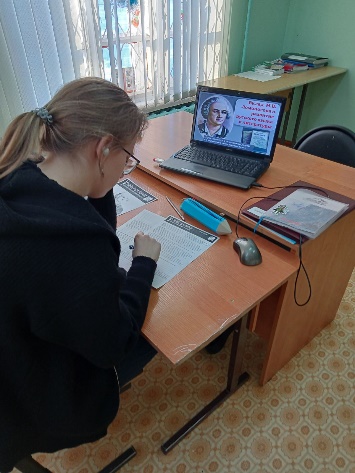 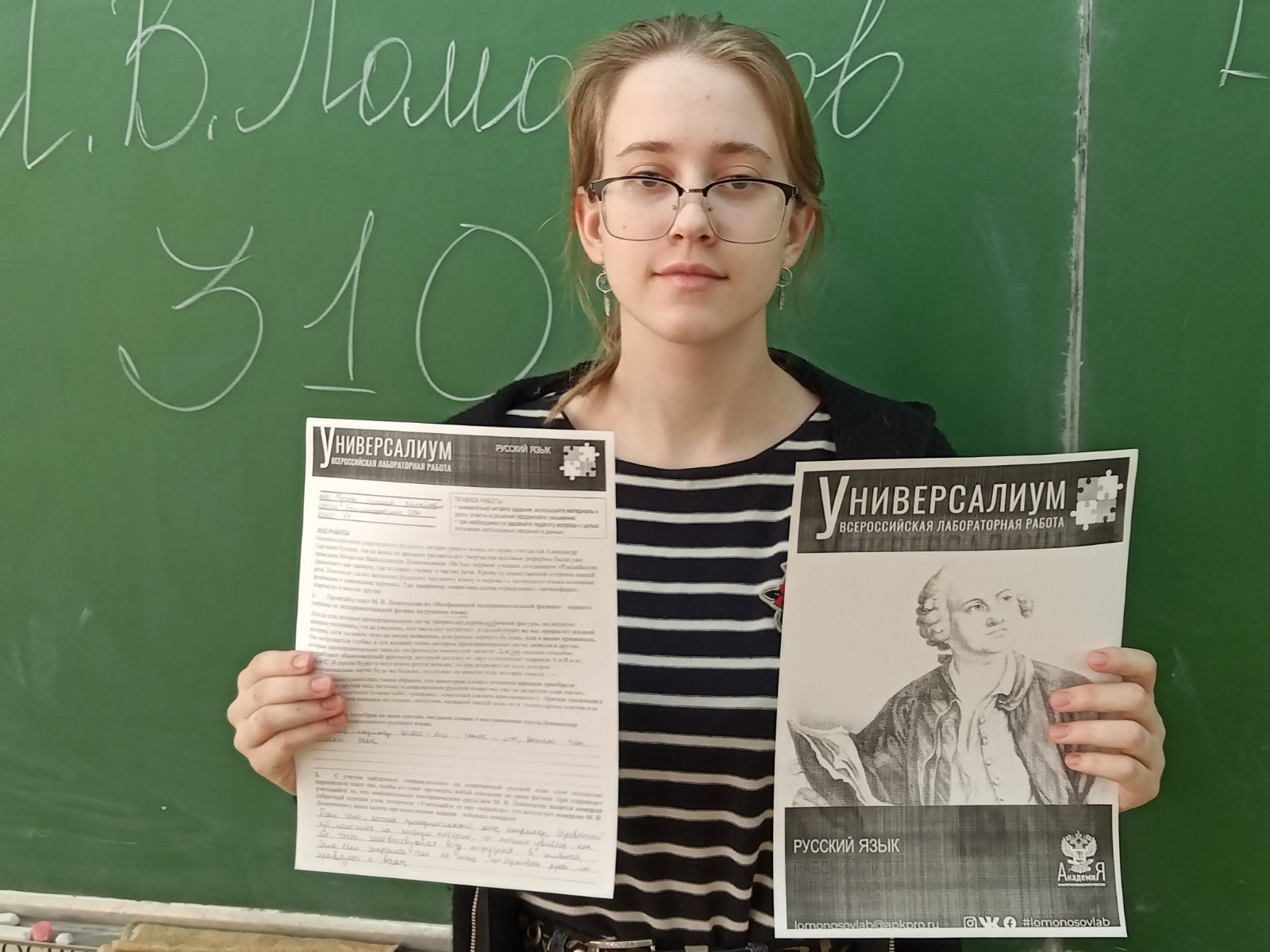 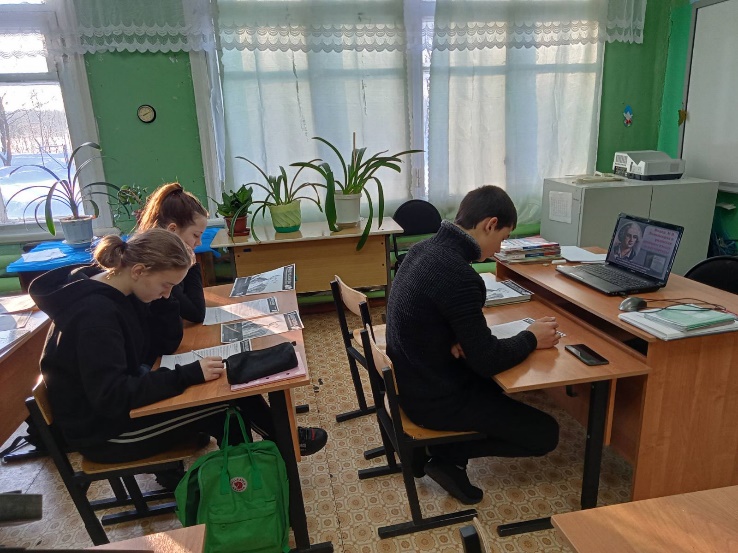 